Why TV's Hottest Cartoons Aren't for KidsThese colorful, often off-color, residents have been instrumental in making this the most daring, and delicious, period of TV animation. Modern TV cartoons can pretty much go wherever they want — although network execs once nixed a scene in which Sterling Archer distracted a villain by tossing a baby in the air.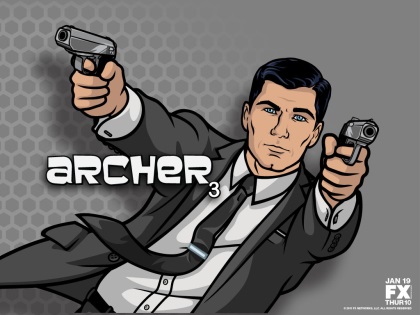 StarTribune 9.28.19http://www.startribune.com/why-tv-s-hottest-cartoons-aren-t-for-kids/561469792/?utm_source=Listrak&utm_medium=Email&utm_term=Why+TV%26%23039%3bs+Hottest+Cartoons+Aren%26%23039%3bt+For+Kids&utm_campaign=Little+Movement+Atop+New+Nielsen+DMA+RanksImage credit:https://planetnerdy.files.wordpress.com/2012/06/fx-archer-season-3-midseason-premiere.jpg